VERBALE ASSEMBLEA DEI GENITORIELEZIONE DELLA RAPPRESENTANZA DEI GENITORI NEL CONSIGLIO DI SEZIONE/INTERCLASSE/CLASSESCUOLA DELL’INFANZIA – SEZ. ………		SCUOLA PRIMARIA – CLASSE …... SEZ. …..                                              SCUOLA SECONDARIA– CLASSE …... SEZ. …..Convocazione del giorno ______________________________ Modalità di collegamento: TELEMATICAPiattaforma individuata e comunicata ai sigg.ri genitori: modalità telematica tramite piattaforma GSuite, attraverso Classroom o Calendar. Il codice riunione è il seguente _____________________________________________Il giorno _______________ del mese di ____________________ dell’anno 2020, alle ore …………., si è riunita l’assemblea dei genitori della sezione/interclasse/classe su indicata, presieduta dal delegato del Dirigente Scolastico ins.te …………………………………………….. (Coordinatore della sezione/classe) per procedere alla elezione della rappresentanza dei genitori nel Consiglio di classe secondo le disposizioni contenute negli art. 21 e 22 della O.M. 215 del 15/07/1991.Preliminarmente si fa presente che:Il link della riunione è stato inviato dal coordinatore ai genitori tramite indirizzo mail istituzionale dei figlitutti i genitori accettano, in via preliminare, in deroga alla normativa che regolamenta l’organizzazione delle attività collegiali, al Regolamento di Istituto, al Regolamento degli Organi Collegiali dell’Istituto e al CCNL in vigore, la validità della convocazione, lo strumento adoperato per la riunione, al fine di procedere nel rispetto delle norme di contrasto alla diffusione del COVID-19.Risultano presenti all’assemblea telematica:  i docenti:............................................………………………………………………………………………………. ............................................………………………………………………………………………………. i signori genitori:............................................………………………………………………………………………………. ............................................………………………………………………………………………………. ............................................………………………………………………………………………………. ............................................………………………………………………………………………………. Verbalizza l’incontro il Coordinatore di sez. /classe ins.te ……………………………………………che si impegna a verificare, costantemente, la presenza dei componenti il Consiglio in ambiente digitale, sulla piattaforma individuata per la riunione. Il Presidente dell’assemblea svolge una comunicazione introduttiva, nel corso della quale espone la composizione e le competenze del Consiglio nonché le modalità per procedere all’elezione dei rappresentanti della componente dei genitori. Subito dopo il Presidente dà la parola ai genitori elettori presenti, tra i quali si apre il dibattito.L’assemblea in videoconferenza ha termine alle ore ……………. .Letto, approvato e sottoscritto il presente verbale,									Il Presidente dell’assemblea		         	           __________________________	VERBALE DELLE OPERAZIONI DI VOTAZIONEANNO SCOLASTICO 2020/2021VERBALE ELEZIONE DEI RAPPRESENTANTI DI SEZIONE/INTERCLASSE/CLASSEIN MODALITA’ TELEMATICAInsediamento del seggio elettoraleAlle ore _______, del giorno_____________ dell’anno duemilaventi, in modalità telematica tramite piattaforma GSuitesi insedia il seggio elettorale della sezione/interclasse/classe  ________  dell’I.C. DI SAN GIUSEPPE JATO- PLESSO …………………………….., costituito dai seguenti membri:PRESIDENTE:........................................................SCRUTATORI:..................................................................................................................Il presidente, dopo aver accertato le candidature per il ruolo di rappresentante dei genitori nel consiglio, rammenta che (sottolineare la voce che interessa) • si può esprimere solo 1 preferenza per la scuola dell’infanzia e primaria • si possono esprimere 2 preferenze per la scuola secondaria I gradoe che nella eventualità di preferenze espresse in eccedenza si deve considerare valida la prima.E che (sottolineare la voce che interessa)per ogni sezione di scuola dell’Infanzia verrà eletto n. 1 genitore rappresentante di intersezione; per ogni classe di scuola Primaria verrà eletto n. 1 genitore rappresentante di interclasse; per la scuola Secondaria di primo grado verranno eletti n. 4 genitori (2 titolari e 2 supplenti) rappresentanti di ciascuna classe. Dichiarato  quanto segue;I candidati sono i seguenti:1) ________________________2) ________________________3) ________________________4) ________________________A partire dalle ore 16,30 (cioè alla fine dell’assemblea) si procede alle operazioni di voto, tramite Google Moduli. Il presidente e i due scrutatori, unitamente al coordinatore, avviano le operazioni di voto e hanno cura di rientrare al termine; tutti i  genitori, dopo aver votato, lasciano la stanza. E’ possibile esprimere un voto per ogni figlio. Il link per le votazioni, accessibile dalla chat della stanza virtuale, viene aperto dalle ore 16,30. Alle ore 18,30 il presidente, i due scrutatori e il coordinatore rientrano per verificare i risultati e stendere il verbale. Il coordinatore, qualora lo ritenesse opportuno, presenzia alle operazioni di voto per  tutta la durata della votazione (oppure: esce dalla stanza virtuale alle____ e rientra alle____, ma comunque è garante della correttezza delle operazioni)Il Presidente, alle ore 18,30, essendo già trascorse le due ore per le operazioni di voto e non essendo presenti altri elettori che desiderano votare, dichiara chiuse le votazioni,  e si dà inizio allo scrutinio.ScrutinioVisto l’elenco degli elettori, il Presidente accerta preliminarmente il numero dei votanti:Si passa poi allo spoglio virtuale delle schede votate tramite estrazione dal file di excel. Dallo spoglio emergono i seguenti risultati:Dallo spoglio delle schede votate risulta che i sottoelencati elettori hanno ottenuto le preferenze riportate accanto a ciascuno.1) ....................................................... : voti ........... 2) ...................................................... : voti ............ 3) ....................................................... : voti ............ 4) ....................................................... : voti ............ 5) ....................................................... : voti ............ Proclamazione del rappresentante di sezione/interclasse/classe elettoSulla scorta dei dati trascritti, il Presidente del seggio proclama eletto:...........................................................................................................................Terminate tutte le operazioni, alle ore____viene redatto il presente verbale che, letto, approvato e sottoscritto, dovrà essere stampato dal coordinatore e dallo stesso firmato con firma autografa, nonché consegnato il giorno successivo in segreteria, ufficio alunni. Al verbale dovrà essere allegato, sempre stampato, il file delle votazioni, firmato e datato dalla coordinatrice.  IL COORDINATORE ………………………………………………………….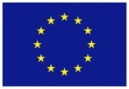 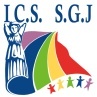 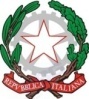 ISTITUTO COMPRENSIVO STATALE DI SAN GIUSEPPE JATOScuola dell’Infanzia, Primaria e Secondaria di 1° Grado ad indirizzo musicale C/da Mortilli s.n.c. -  C.A.P. 90048  San Giuseppe Jato (PA) - PAIC 884002E-mail :paic884002@pec.istruzione.it - paic884002@istruzione.it -  Tel. 091/8579953 -http://www.icssangiuseppejato.edu.itC.F. 97167430822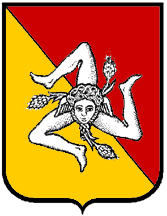 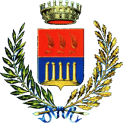 VERBALIZZAZIONE SINTETICA DEL DIBATTITOGENITORI ISCRITTIVOTANTI%GENITORI VOTANTI (1)VOTI VALIDISCHEDE BIANCHESCHEDE NULLETOTALE SCHEDE (1)